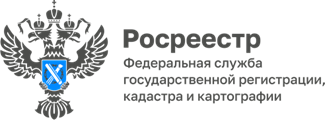 В Кадастровой палате рассказали, как получить услуги по выездному приему и курьерской доставке документов26 октября 2022 года в Кадастровой палате по Курганской области прошла горячая телефонная линия, в рамках которой зауральцам рассказали о выездном приёме и курьерской доставке документов.За время проведения горячей линии поступили десятки телефонных звонков.Зауральцев интересовало, как получить из архива филиала оригинал договора купли-продажи, если нет возможности лично обратиться в офис Кадастровой палаты, можно ли воспользоваться услугой выездного приема, чтобы зарегистрировать право собственности на квартиру, не обращаясь в многофункциональный центр (МФЦ), каким образом можно получить документы, подтверждающие государственную регистрация права собственности, после выездного приема, каким образом можно поставить на государственный кадастровый учет земельный участок инвалиду II группы, как можно заказать выписку из ЕГРН об объекте недвижимости и многое другое. «Выездное обслуживание — это один из наиболее удобных способов подачи документов на регистрацию недвижимости или получения сведений о ней», - отметила заместитель начальника межрайонного отдела Кадастровой палаты по Курганской области Светлана Ходонович.Выездной прием документов позволяет подать заявления на услуги Росреестра не выходя из офиса или дома. Сотрудники Кадастровой палаты примут у вас документы на:- государственный кадастровый учет недвижимого имущества;- государственную регистрацию права на недвижимое имущество и сделок с ним;- единую процедуру государственного кадастрового учета и государственную регистрацию права;- предоставление сведений из Единого государственного реестра недвижимости (ЕГРН). С помощью выездного приема можно подать документы в отношении любых объектов недвижимости, расположенных на территории Российской Федерации. Услуга курьерской доставки позволяет получить готовые документы по результатам государственного кадастрового учета, государственной регистрации прав, предоставления сведений из ЕГРН. Также специалисты учреждения доставят невостребованные документы, подготовленные по итогам кадастрового учета и (или) регистрации прав, после истечения срока их хранения в МФЦ. Бесплатно заказать выездное обслуживание и курьерскую доставку документов могут ветераны и инвалиды Великой Отечественной войны, приравненные к ним граждане, инвалиды I и II групп, если они являются собственниками объектов, в отношении которых предоставляется услуга и только при предъявлении документов, подтверждающих соответствующий статус заявителя. Данная услуга предоставляется на территории г. Кургана и Кетовского района, за исключением медицинских и исправительных учреждений, а также следственных изоляторов.Оставить заявку на выездное обслуживание можно любым удобным способом:- по телефону 8(3522) 42-70-02, 8-919-592-31-35;- по электронной почте filial@45.kadastr.ru, указав точный адрес для выезда, желаемую дату и время визита, контактный телефон;- на нашем сайте kadastr.ru в разделе выездное обслуживание.Отметим, тематические горячие телефонные линии являются традиционными в Кадастровой палате и проводятся в целях повышения качества и доступности государственных услуг Росреестра, обеспечения информационной открытости и оперативного разрешения вопросов.С уважением,Пресс-служба Кадастровой палаты по Курганской областиТел.8(3522) 42-70-01 доб. 2068E-mail: press@45.каdаstr.ru